Round 1: HistoryIn what year was Queen Elizabeth crowned? 1953 (exact only)What year did the National Lottery (now Lotto) first start? (exact only) Bonus point: how big was the first jackpot? (nearest 100k) 1994 (exact only). Bonus: £5,874,778 (£5,774,778 - £5,974,778)What was the real name of the Elephant Man? John MerrickWhich astrological phenomenon appeared on the Bayeux Tapestry? Halley’s CometIn what year was the country the United Arab Emirates formed? (1 either way): 1971 (1970-1972)In what year did the Wright brothers make their first controlled, sustained flight of a powered, heavier-than-air aircraft? (2 years either way) Bonus half point for each: what were the Wright brothers’ first names? 1903 (1901-1905), Orville & WilburRound 2: Art & literatureWho painted The Scream? Edvard MunchWhat unusual even took place on Saturday following the successful auctioning of a Banksy drawing for just over £1 million? Bonus point: name the drawing. It shredded itself. Girl with balloon.Though there is apparently no evidence to support it, which historical figure is often believed to be an inspiration for the vampire Dracula? Vlad the ImpalerWho wrote the novel Dracula? Bonus point for the year (2 either way): Bram Stoker, 1897 (1895-1899)Which play begins with the line “If music be the food of love, play on”? Twelfth Night, ShakespeareWhat was the title of the first Harry Potter book? Harry Potter and the Philosopher’s StoneWhat was the title of the first Harry Potter book, when it was released in the US? Harry Potter and the Sorcerer’s StoneWho wrote The Old Man and the Sea? Ernest HemmingwayWhich author, known for his detailed science fiction novels, used the pen names John Lange, Jeffery Hudson and Michael Douglas? Michael CrichtonWhich painting became widely known to the outside world when it was stolen in 1911? The Mona LisaRound 3: ConnectionsWhich star sign is commonly depicted as a man pouring water out of a jug? AquariusWhich age followed the bronze age? Iron ageIn The Lord of the Rings, what type of animal was Shelob? SpiderWhich mammals are of the order Chiroptera? BatsWho had a hit single in 1981 with Stand and deliver? Adam and the AntsWhat did Wilhelm Conrad Rongten discover in 1895, that would become widely used in medicine to this day? X-raysConnection: Superheroes (Iron Man, Batman, Aquaman, Spider-Man, Ant Man, X-Men/Man)Round 4: …everything elseWho is the only actor to have been killed by a Terminator, a Predator and an Alien in film? Bill PaxtonWhat was the first song ever played on Radio 1? Flowers in the Rain, by The MoveIn what year was the FIFA World Cup first broadcast on TV? (exact only) 1954What are people who suffer from papaphobia afraid of? The popeWhich is the largest US state by land area? Bonus point: what is the area in sq. miles? (10% either way) Alaska, 665,384 sq. miles (598,845.6 – 731,922.4 sq. miles)What is Matt Groening most famous for creating? The SimpsonsThe American military has a bomb called a MOAB, often touted as the most powerful non-nuclear weapon in the American arsenal. What does MOAB commonly stand for, and what does it actually stand for? Mother of all bombs, massive ordnance air blast (point for each)Round 5: This is why you should write a quizIn the Batman universe, who is Oswald Cobblepot better known as? The PenguinIn Star Trek, what was the name of Spock’s father? SarekWhat was Dick Grayson, AKA Robin’s, occupation before he became Batman’s sidekick? Trapeze artist (circus performer OK)Which Star Trek series features a ship that gets stranded 70,000 light years across the galaxy? Star Trek VoyagerWho portrayed Catwoman in the 1992 Tim Burton film, Batman Returns? Michelle PfiefferIn Star Trek science, what is the maximum possible warp factor that can be achieved, beyond which you would exist everywhere in the universe, simultaneously? 10Which Batman villain became a villain after having acid thrown at him? Two-FaceWho plays Dr McCoy, AKA Bones, in the current Star Trek movies? Karl UrbanHow much did an original copy of Batman #1 sell for in USD in 2013? (10% either way): $567,625 ($510,862.50 – $624,387.50)Which character from the Star Trek universe was recently announced to be getting his own spin-off TV series? Cpt Jean-Luc PicardRound 6: Picture round – Christian BaleWill FerrellTom CruiseBrad PittWill SmithAdam SandlerConan O’BrienJack NicholsonBarrack ObamaCameron DiazHalle BerryGeorge ClooneyBenicio Del ToroLeonardo DiCaprioEminemJackpot: In kilometres, what is the circumference of the Sun? (2% either way)Answer: 4,379,000 km (4,291,420 – 4,468,580 km)Round 7 - picture round: name the famous people from their eyes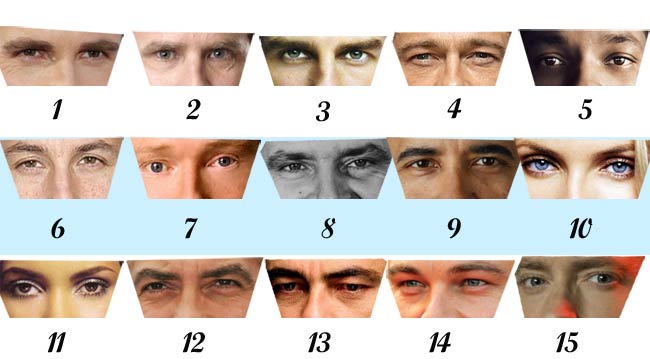 